     Средняя группа «Фиксики». 13 декабря   - на всей территории России отмечается праздник «День Медведя». Это могучий зверь, который может противостоять многим неблагоприятным условиям; с ним   связано много сказок, былин и приданий. Медведь – символ России.   Воспитатель Татьяна Николаевна Цыганова провела экологический час «День Медведя», с целью воспитания уважительного отношения и познавательного интереса к миру животных, формирования представлений о народных праздниках и забавах. Ребята с интересом и желанием рассуждали и подсказывали описательные имена медведя, отгадывали загадки, слушали интересные факты, собирали разрезные картинки, играли в народные игры: "У медведя во бору", «Перетяжка», «Слепой медведь». Воспитанники активно отдохнули, получили хорошее настроение и медальки на память.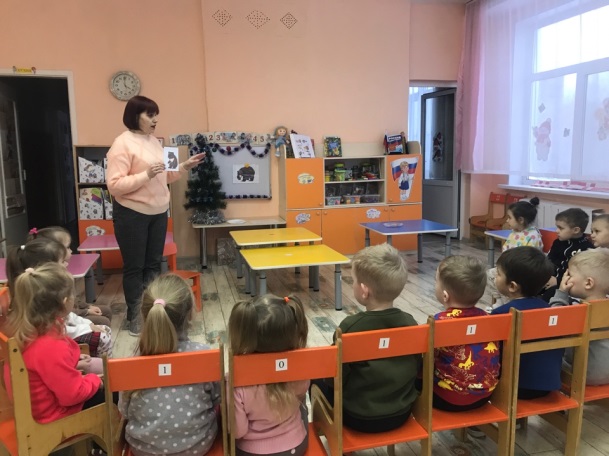 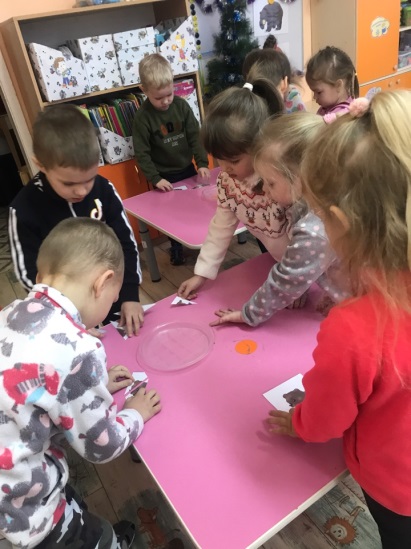 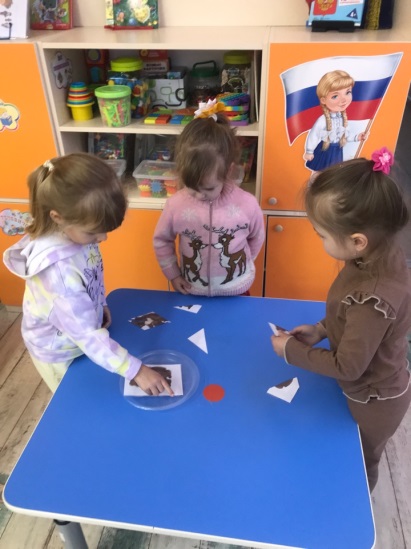 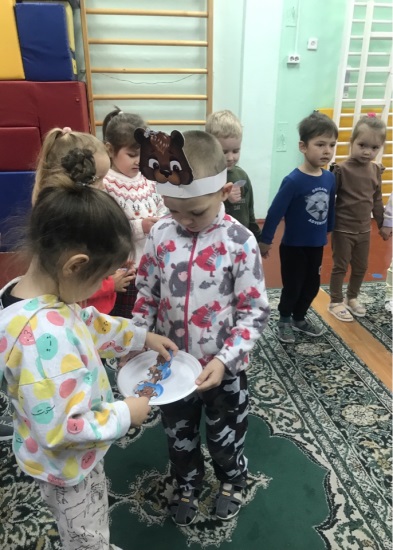 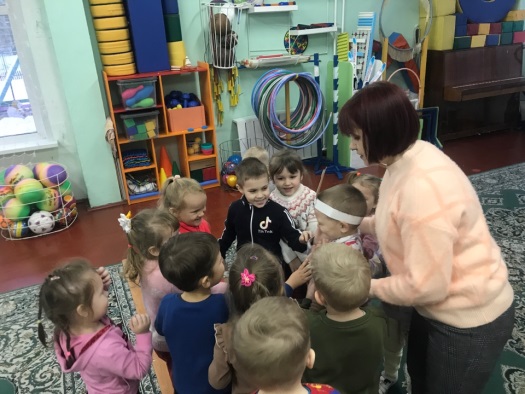 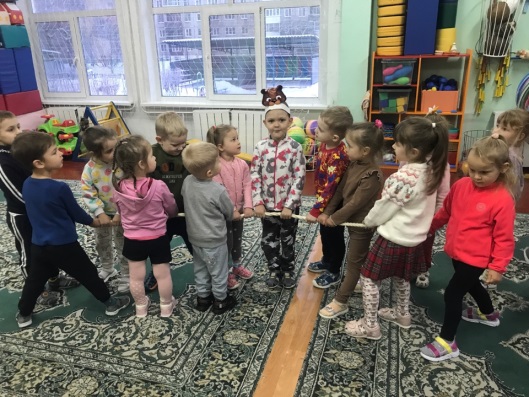 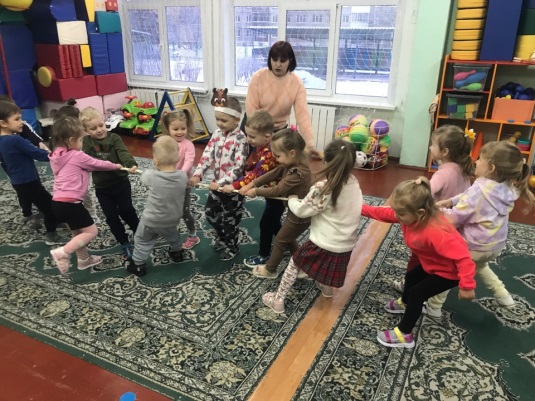 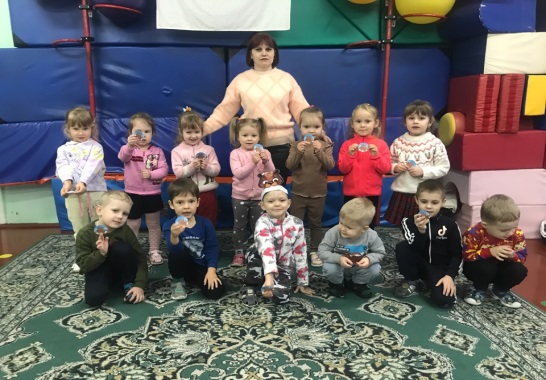 